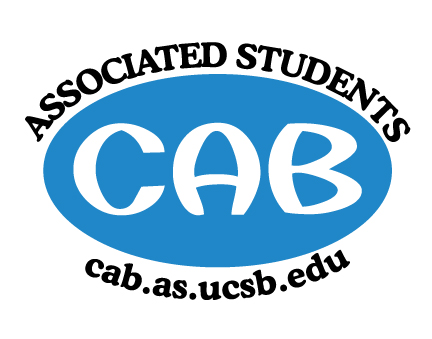 AS Community Affairs Board MinutesMonday, April 09 2018, 7:35PMUniversity of California, Santa BarbaraAS Community Affairs Board Office, University Center 2523Roll Call and Attendees:Acceptance of AgendaAcceptance of Excused AbsencesMOTION/SECOND: Spring/TiendaACTION:  Passed by ConsentPublic Forum/ Announcements ADPi is having a Blood DriveFunding RequestsZero Waste Committee ($1000)Funding RequestBudget Zero Waste Committee Festival, Speaker Honoraria (5 persons)Motion to fully fund ($1000) for Zero Waste Committee Speakers1. Motion/Second: King/Tienda2. Vote: 15-0-33. Action: Passes5K Run for Love ($200)Funding Request BudgetLove Baskets/Supplies for the Survivors who come to the runMotion to fully fund ($200) for supplies 1. Motion/Second: Tienda/Larson2. Vote: 14-1-33. Action: PassesAsian Resource Center API ($670)Funding Request Budget API Graduation Dinner, Venue, Marketing Motion to fully fund ($670) ads and venue renting1. Motion/Second: Matsumoto/Garnica2. Vote: 15-0-33. Action: PassesGive Sale ($2,975.77)Funding RequestBudgetGIVE Sale, Ads, Paid Staff, Equipment/Supplies, Volunteer SnacksMotion to fully fund (2,975.77) for GIVE Sale1. Motion/Second: King/Spring2. Vote: 18-0-03. Action: PassesImprovability ($936)Funding RequestBudgetEvent assistants for their shows this quarterMotion to fully fund ($936) for improvability 1. Motion/Second: Tienda/Spring2. Vote: 18-0-13. Action: PassesAction Items (Internal Funding)Co-Chairs; $200 for Trail Mix BarMotion to fully fund $2001. Motion/Second: Garnica/Navarro2. Action: Passed by consent$50-high tea at friendship manorMotion to fully fund $50 for tea1. Motion/Second: Tienda/Garnica2. Action: Passed by consent. Co-Chairs; $250 for Succulents/ Home DepotMotion to fully fund $250 for succulents for Volunteer Week Festival1. Motion/Second: King/Foley2. Action: Passed by consent$500 for express shipping/ PR request Motion to fully fund $500 for CAB SwagMotion/Second: Garnica/WileyAction: Passed by consentBucket Brigade, $300 for food and vans for Montecito Cleanup- Alt BreaksMotion to fully fund $300 for food and vansMotion/Second: Garnica/KingAction: Passed by consentAdvisor UpdatesRuth GarciaAllina MojarroCo-Chair Updates (Morgan Lee & Stephanie Nguyen)Volunteer Week Updates: Complete the checklistsGeneral Meeting: Slides/Speaker (Global Awareness, Jenny) or Activity/Setup/Stephanie, Steven, Christian. Cleanup/Miranda, Stephanie, JennySign up for Week 2 1:1s - right now and close the docCo-chair elections will be Week 4CAB Photoshoot Remember to keep the office clean!Remember to be aware of what you say around the office because word travels and we don’t want CAB or its members, including office assistants, to have a bad rep. We don’t appreciate hearing the negativity that might be going around the office. Board Updatesxx - Secretary/WebeditorSend in office hoursSend in volunteer eventsNew leaderboard: bios and picsSiena & Emma -FLP Co-CoordinatorAccepting new tutorsWant to get flip phone to keep track of calls and messagesTejna & Tessa - Alternative Breaks --Co-CoordinatorMontecito clean upGlynnis - Animal CoordinatorPassRicky - Childcare DirectorPassJames - Community Outreach CoordinatorPassIleana - Environmental CoordinatorPassMatt - HistorianCAB Photoshoot poll on FB, vote by tomorrow nightChristian & Gabe- Hunger/Houseless Co-CoordinatorFirst meeting as hunger/houseless coordinator (Christian)Shivani & Olivia - Public Relations Co-Coordinator Swag finally got figured outCash Advance for shirts are in and ordering them soonTabling on Saturday for Spring InsightSend events going on, timeline for volunteer week to make graphicsRicky PR InternAmbar - Senior Citizen CoordinatorVolunteer Event coming up!Trying to plan more events to give volunteers more hoursMiranda - Social ChairPlanning beach cleanupZodo’sYoga Event Jenny  - Special Projects CoordinatorSpeaker for this weekMegan - Youth Outreach CoordinatorPassSteven - TreasurerPassMotion to Adjourn Meeting at 8:35pmMOTION/SECOND: Garnica/TiendaACTION:  Passes by ConsentNameStatus NameStatusStephanie Nguyen (Co-Chair)PresentJames FerraroPresentMorgan Lee (Co-Chair) ExcusedIleana NavarroPresentChristian LarsonPresentSiena MatsumotoPresentSteven KingPresentEmma WileyPresentShivani ShahLateTejna PatelPresentMiranda SpringPresentMatt GarnicaPresentOlivia HornsteinPresentTessa FieriAbsentJenny GylysPresentGlynnis FoleyLateMegan LeeLateAmbar GonzalezLateAllina Mojarro (Advisor)AbsentRicky NguyenPresentRuthGarcia-Guevara (Advisor) AbsentGabe TiendaPresentBrandon Mora(Senate-Liaison)AbsentAnthony Pimentel(Senate-Liaison)Present